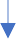 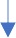 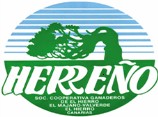 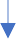 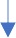  	ORGANIGRAMA	CONSEJO RECTORPresidenteVicepresidenteSecretario12 VocalesGERENCIAResponsable: Mª AlejandraHernández Perez